НАРОДНО ЧИТАЛИЩЕ “НАПРЕДЪК - 2006”4967 с. Войкова лъка, общ. Рудозем, обл. Смолян тел.0896/ 65 60 63;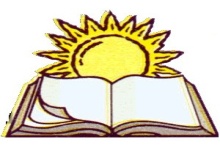 ОТЧЕТ ЗА ДЕЙНОСТТА НА НЧ „Напредък – 2006“ ЗА 2020г.Организиране на празнично честване на Дена на освобождението на България – 3 март и поднасяне на венец на паметника на Полковник Владимир Серафимов в гр. Рудозем.Участие в ежегодния мартенски благотворителен базар в подкрепа на Дневен център за деца и младежи с увреждания „Слънце“ – гр. Рудозем;Баба Марта и Мартичка на гости при децата от ДГ „Войкова лъка“ - участие на театралната група на читалището;Международен ден на детската книга – приказка за всяко дете - онлайн четене на избрани приказки от Ханс Кристиан Андерсен;Организиране на игри на открито по случай Деня на детето. Участие в традиционния празник на община Рудозем и „Ден на миньора“ –  подготовка и заснемане на видеопоздрав към жителите на община Рудозем с участието на всички самодейци от НЧ „Напредък – 2006”;Организиране на поход  „Здраве от природата” съвместно с НЧ „Развитие – 2008” с.Борие– местност Съдилището и връх Циганско градище – с. Мочуре общ. Рудозем;Участие на ТК „Алтоне“ в VII фестивал за български хора и танци  „Хайдушка софра“ гр. Хасково;Организиране на коледен благотворителен базар и благотворителна  акция  съвместно с НЧ „Развитие – 2008” с.Борие в подкрепа на местен жител за скъпоструваща операция в чужбина;Организиране и провеждане на Коледно тържество в двора на читалището.ПРОГРАМА ЗА ДЕЙНОСТ2021 ГОДИНА    І.ПРИОРИОТЕТИОсновни акценти:Вземане на  решение за  осъвременяване на читалищната дейност:Като организация на  гражданското общество; Читалището да намира начин да съхранява своята връзка с хората и да се справя успешно с предизвикателството, пред което сме изправени – COVID 19;Читалището – институция за реализиране, потребностите  на младото поколение;Развитие и усъвършенстване на културната дейност в читалището и  подобряване стила и методите на работа с цел развитие на интеграционните процеси в духовната сфера;Привлекателно място,  утвърдено като фактор за обществена промяна и средище на знанието.Управленски политики:Взаимоотношения с  местните власти, местните общности и други НПОЗадачи:Разгръщане на културно-просветна дейност на читалището сред населението; Прилагане на иновативни подходи и методи на работа за повишаване на читателския интерес;Читалището да се адаптира към ситуацията  COVID 19  с иновативност – дистанционна работа, използване на технологии, пренастройване към новите нужди на хората, нови партньорства;Библиотеката да се развива като средище за информация, комуникация, обучение, знания и културна дейност;Дейности за  разкриване и опазване на културното наследство на нашия край;Актуализиране на  летописната книга.Създаване и участие в проекти с цел съхраняване на нематериалното културно богатство на нашия роден крайУчастия в национални проекти във връзка с осъвременяване на базата.ІІ. МЕРОПРИЯТИЯ ЗА ИЗПЪЛНЕНИЕПРОГРАМА ЗА ДЕЙНОСТ2021 ГОДИНА    І.ПРИОРИОТЕТИОсновни акценти:Вземане на  решение за  осъвременяване на читалищната дейност:Като организация на  гражданското общество; Читалището да намира начин да съхранява своята връзка с хората и да се справя успешно с предизвикателството, пред което сме изправени – COVID 19;Читалището – институция за реализиране, потребностите  на младото поколение;Развитие и усъвършенстване на културната дейност в читалището и  подобряване стила и методите на работа с цел развитие на интеграционните процеси в духовната сфера;Привлекателно място,  утвърдено като фактор за обществена промяна и средище на знанието.Управленски политики:Взаимоотношения с  местните власти, местните общности и други НПОЗадачи:Разгръщане на културно-просветна дейност на читалището сред населението; Прилагане на иновативни подходи и методи на работа за повишаване на читателския интерес;Читалището да се адаптира към ситуацията  COVID 19  с иновативност – дистанционна работа, използване на технологии, пренастройване към новите нужди на хората, нови партньорства;Библиотеката да се развива като средище за информация, комуникация, обучение, знания и културна дейност;Дейности за  разкриване и опазване на културното наследство на нашия край;Актуализиране на  летописната книга.Създаване и участие в проекти с цел съхраняване на нематериалното културно богатство на нашия роден крайУчастия в национални проекти във връзка с осъвременяване на базата.ІІ. МЕРОПРИЯТИЯ ЗА ИЗПЪЛНЕНИЕПРОГРАМА ЗА ДЕЙНОСТ2021 ГОДИНА    І.ПРИОРИОТЕТИОсновни акценти:Вземане на  решение за  осъвременяване на читалищната дейност:Като организация на  гражданското общество; Читалището да намира начин да съхранява своята връзка с хората и да се справя успешно с предизвикателството, пред което сме изправени – COVID 19;Читалището – институция за реализиране, потребностите  на младото поколение;Развитие и усъвършенстване на културната дейност в читалището и  подобряване стила и методите на работа с цел развитие на интеграционните процеси в духовната сфера;Привлекателно място,  утвърдено като фактор за обществена промяна и средище на знанието.Управленски политики:Взаимоотношения с  местните власти, местните общности и други НПОЗадачи:Разгръщане на културно-просветна дейност на читалището сред населението; Прилагане на иновативни подходи и методи на работа за повишаване на читателския интерес;Читалището да се адаптира към ситуацията  COVID 19  с иновативност – дистанционна работа, използване на технологии, пренастройване към новите нужди на хората, нови партньорства;Библиотеката да се развива като средище за информация, комуникация, обучение, знания и културна дейност;Дейности за  разкриване и опазване на културното наследство на нашия край;Актуализиране на  летописната книга.Създаване и участие в проекти с цел съхраняване на нематериалното културно богатство на нашия роден крайУчастия в национални проекти във връзка с осъвременяване на базата.ІІ. МЕРОПРИЯТИЯ ЗА ИЗПЪЛНЕНИЕПРОГРАМА ЗА ДЕЙНОСТ2021 ГОДИНА    І.ПРИОРИОТЕТИОсновни акценти:Вземане на  решение за  осъвременяване на читалищната дейност:Като организация на  гражданското общество; Читалището да намира начин да съхранява своята връзка с хората и да се справя успешно с предизвикателството, пред което сме изправени – COVID 19;Читалището – институция за реализиране, потребностите  на младото поколение;Развитие и усъвършенстване на културната дейност в читалището и  подобряване стила и методите на работа с цел развитие на интеграционните процеси в духовната сфера;Привлекателно място,  утвърдено като фактор за обществена промяна и средище на знанието.Управленски политики:Взаимоотношения с  местните власти, местните общности и други НПОЗадачи:Разгръщане на културно-просветна дейност на читалището сред населението; Прилагане на иновативни подходи и методи на работа за повишаване на читателския интерес;Читалището да се адаптира към ситуацията  COVID 19  с иновативност – дистанционна работа, използване на технологии, пренастройване към новите нужди на хората, нови партньорства;Библиотеката да се развива като средище за информация, комуникация, обучение, знания и културна дейност;Дейности за  разкриване и опазване на културното наследство на нашия край;Актуализиране на  летописната книга.Създаване и участие в проекти с цел съхраняване на нематериалното културно богатство на нашия роден крайУчастия в национални проекти във връзка с осъвременяване на базата.ІІ. МЕРОПРИЯТИЯ ЗА ИЗПЪЛНЕНИЕПРОГРАМА ЗА ДЕЙНОСТ2021 ГОДИНА    І.ПРИОРИОТЕТИОсновни акценти:Вземане на  решение за  осъвременяване на читалищната дейност:Като организация на  гражданското общество; Читалището да намира начин да съхранява своята връзка с хората и да се справя успешно с предизвикателството, пред което сме изправени – COVID 19;Читалището – институция за реализиране, потребностите  на младото поколение;Развитие и усъвършенстване на културната дейност в читалището и  подобряване стила и методите на работа с цел развитие на интеграционните процеси в духовната сфера;Привлекателно място,  утвърдено като фактор за обществена промяна и средище на знанието.Управленски политики:Взаимоотношения с  местните власти, местните общности и други НПОЗадачи:Разгръщане на културно-просветна дейност на читалището сред населението; Прилагане на иновативни подходи и методи на работа за повишаване на читателския интерес;Читалището да се адаптира към ситуацията  COVID 19  с иновативност – дистанционна работа, използване на технологии, пренастройване към новите нужди на хората, нови партньорства;Библиотеката да се развива като средище за информация, комуникация, обучение, знания и културна дейност;Дейности за  разкриване и опазване на културното наследство на нашия край;Актуализиране на  летописната книга.Създаване и участие в проекти с цел съхраняване на нематериалното културно богатство на нашия роден крайУчастия в национални проекти във връзка с осъвременяване на базата.ІІ. МЕРОПРИЯТИЯ ЗА ИЗПЪЛНЕНИЕПрограма за дейността през 2021 г. на  Народно читалище „Напредък -2006”Програма за дейността през 2021 г. на  Народно читалище „Напредък -2006”Програма за дейността през 2021 г. на  Народно читалище „Напредък -2006”Програма за дейността през 2021 г. на  Народно читалище „Напредък -2006”Програма за дейността през 2021 г. на  Народно читалище „Напредък -2006”ЦелиЦелиДейностиДейностиИзпълнителиРазвиване на социална и културна дейност.Развиване на социална и културна дейност.Поддържане на вече разкритите форми, привличане на нови членове към ТК „Алтоне”, ТК „Gold“,  Театрална трупа, Самостоятелни изпълнители на народна музика и арт ателието „Сръчни ръчички”.Осъществяване на дистанционни връзки с читатели, посредством социални мрежи и източници за масова комуникация;Читалището да се адаптира към ситуацията  COVID 19  с иновативност – дистанционна работа, използване на технологии, пренастройване към новите нужди на хората, нови партньорства.Разкриване на нови форми – в зависимост от интересите на населението в региона.Информационни срещи, Организиране на тренинги съвместно с Център за обществена подкрепа гр. РудоземПоддържане на вече разкритите форми, привличане на нови членове към ТК „Алтоне”, ТК „Gold“,  Театрална трупа, Самостоятелни изпълнители на народна музика и арт ателието „Сръчни ръчички”.Осъществяване на дистанционни връзки с читатели, посредством социални мрежи и източници за масова комуникация;Читалището да се адаптира към ситуацията  COVID 19  с иновативност – дистанционна работа, използване на технологии, пренастройване към новите нужди на хората, нови партньорства.Разкриване на нови форми – в зависимост от интересите на населението в региона.Информационни срещи, Организиране на тренинги съвместно с Център за обществена подкрепа гр. Рудозем  Читалищно настоятелствоОрганизиране и провеждане на празници и чествания Организиране и провеждане на празници и чествания 3 март, Баба Марта,  8 Март, Ден на хумора, Празник на града.Организиране на  празненства за коледните,новогодишни  празници. Честване на годишнини и значими дати в българския национален календар - 19 Февруари, 6 май, 24 май, 1 юни ,2 юни, 1 Ноември.3 март, Баба Марта,  8 Март, Ден на хумора, Празник на града.Организиране на  празненства за коледните,новогодишни  празници. Честване на годишнини и значими дати в българския национален календар - 19 Февруари, 6 май, 24 май, 1 юни ,2 юни, 1 Ноември.Читалищен секретар, Театрална трупа към НЧ „Напредък – 2006”, ТК „Алтоне”Читалищни дейциУчастия в национални и международни форуми и фестивали .Участия в национални и международни форуми и фестивали .Участия във фестивали в страната и по възможност в чужбина.Участия във фестивали в страната и по възможност в чужбина.ТК „Алтоне”Индивидуални изпълнителиРазвитие на алтернативни заниманияРазвитие на алтернативни заниманияИнформиране на населението;Тренинги на обществено полезна тематика от Център за обществена подкрепа гр. Рудозем.Организиране и провеждане на срещи на здравна тематика  РЗИ-Смолян.Информиране на населението;Тренинги на обществено полезна тематика от Център за обществена подкрепа гр. Рудозем.Организиране и провеждане на срещи на здравна тематика  РЗИ-Смолян.Читалищно настоятелствоВземане на участия в семинари и обучения с цел развитие на професионални умения и потенциал, както и за актуална информацияВземане на участия в семинари и обучения с цел развитие на професионални умения и потенциал, както и за актуална информацияВ РЕКИЦ „Читалища „ – гр . Смолян;Форуми на регионална библиотека „ Николай Вранчев” – гр. Смолян, Областен информационен център- СмолянВ РЕКИЦ „Читалища „ – гр . Смолян;Форуми на регионална библиотека „ Николай Вранчев” – гр. Смолян, Областен информационен център- СмолянПредседател на читалищетоСекретар на читалището Библиотечна дейност Библиотечна дейностОбогатяване на библиотечният фонд и вписване в регистъра на народните библиотеки, глобализация и осъвременяване,предоставяне на актуална информация. Обогатяване на библиотечният фонд и вписване в регистъра на народните библиотеки, глобализация и осъвременяване,предоставяне на актуална информация. Читалищно настоятелство и секретар.10.  Разкриване на  нови културни дейности, клубове по интереси и други занимания в свободното време.10.  Разкриване на  нови културни дейности, клубове по интереси и други занимания в свободното време.Привличане на нови членове към създадените вече форми към читалището /ТК „Алтоне”,        ТК „Gold“ , Театралната група/  и създаване на нови групи по интереси-народен фолклор, любов към книгата,  продължаване работата с АРТ АТЕЛИЕ „Сръчни ръчички” , лятна занималня и организиране на походи  „Здраве от природата”Привличане на нови членове към създадените вече форми към читалището /ТК „Алтоне”,        ТК „Gold“ , Театралната група/  и създаване на нови групи по интереси-народен фолклор, любов към книгата,  продължаване работата с АРТ АТЕЛИЕ „Сръчни ръчички” , лятна занималня и организиране на походи  „Здраве от природата”Читалищно настоятелство